TAGESPROJEKT: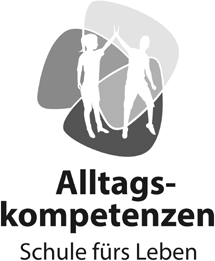 Besuch eines BiberreviersEin spannendes Thema. Jedoch muss vo- rausgesetzt werden, dass sicher und gut erreichbare Gewässer vorhanden sind, wo ein Biberbau oder Biberdamm zu finden ist. Die Kinder erfahren – auch spielerisch– etwas zur Lebensweise des Bibers und dessen Wiederansiedelung in Bayern, sie begeben sich auf Spurensuche im Lebens- raum und lernen durch eigenen Dammbau die Folgen kennen.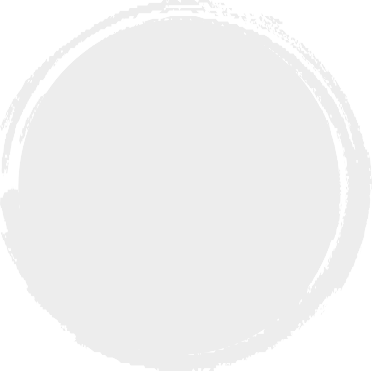 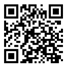 Kopiervorlage DIN A4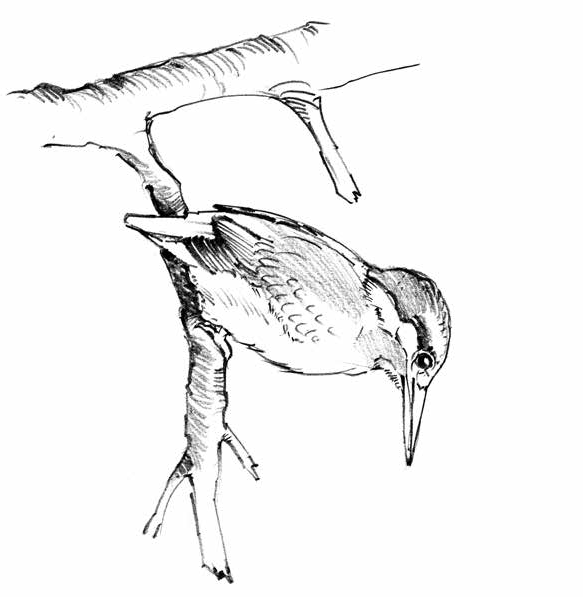 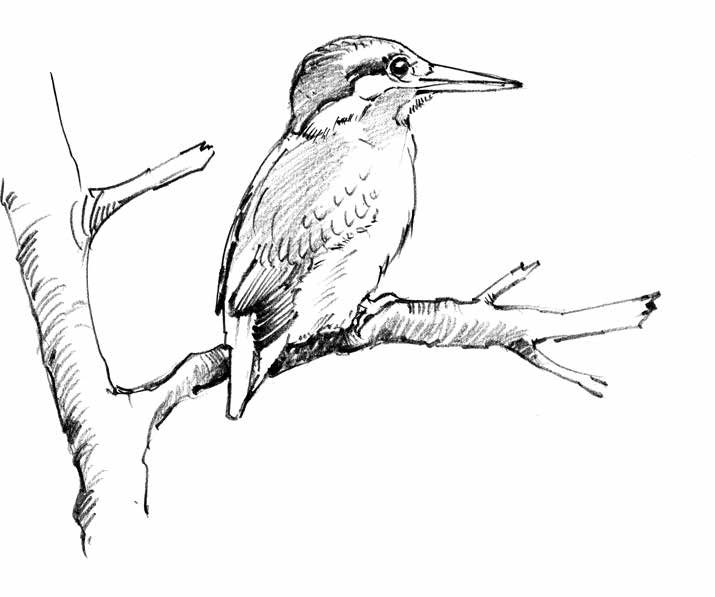 Malt den Lebensraum!Wenn Ihr den Kalender aufmerksam studiert habt, dann werdet Ihr wissen in welchem Lebensraum die hier abgebil- deten Tiere leben. Nehmt einfach Stifte oder Pinsel zur Hand und malt um die Tiere eine Welt, in der sie sich geborgen und zu Hause fühlen!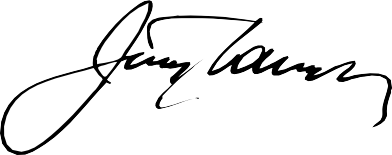 Dr. Jörg Mangold